	Psychology 20.5                             			Name: ___________________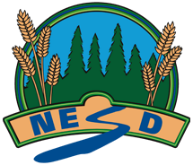 Feedback:Fully meeting expectations, with enriched understanding (EU)Fully meeting grade level expectations (FM)Mostly meeting grade level expectations (MM)Not yet meeting grade level expectations (NY)P20.5 Investigate various mental processes in social contexts.You can thoughtfully investigate various mental processes in social contexts.You might be: Creating a representation (eg, mind map or cluster diagram, story board) that exemplifies the relationship among one's personality, spiritual beliefs and mental processes and impact on daily life.You can investigate various mental processes in social contexts.
You show this by:You support your investigation with relevant details and examples. You are exploring and practicing investigating various mental processes in social contexts.You may be: Brainstorming ideas related to what it means to think and how sociocultural influences affect our thoughts and behaviours.Determining processes used to make sense of the behaviours of others and factors (e.g., self-schema, culture) that affect judgement.Reviewing some learning style theories and possible influences on learning.You are having trouble investigating various mental processes in social contexts.Consider: How does one’s sociocultural influences affect our thoughts and behaviours?What are the processes used to make sense of the behaviours of others?What are some learning styles or theories that may influence learning?